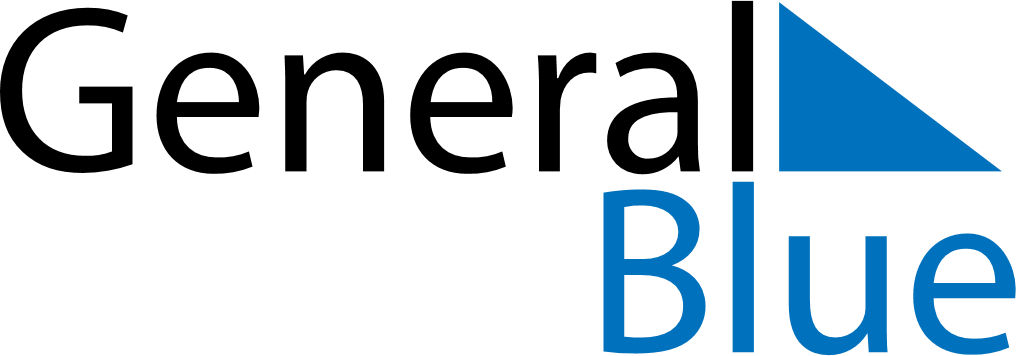 September 2025September 2025September 2025September 2025ArmeniaArmeniaArmeniaSundayMondayTuesdayWednesdayThursdayFridayFridaySaturday1234556Knowledge, Literacy and Education Day789101112121314151617181919202122232425262627Independence Day282930